Safety Management PlanNot the NZ open Pg CompetitionSpecifically:Not the NZ Pg Open 2022: 20th February – 26th February 2022 Open Paragliding Competition based in Corryong, Australia.Document Management: This document, though specifically oriented towards the ‘Not the NZ PG Open Competition’ and does not act as a template for NZ paragliding competition events. It endeavours to outline the various safety strategies and frameworks in place that support a safe event, and the strategies and processes that will be enacted in the event of a safety related incident.This document is available to every person involved in the competition, whether competing or otherwise. Everyone involved is encouraged to read, understand and make a copy if appropriate. This document is updated and edited each year prior to a specific event in order to incorporate unique safety concerns for conducting a competition in its specific region..The Safa competitionsManual available from the safa website has a wealth of information on paragliding organisation and proceduresContentsEvent OverviewA ‘PG Open’ competition is a FAI ( Federation Aeronautique International) sanctioned, endorsed, cross- country paragliding event conducted in accordance with FAI and Safa guidelines and Rules as amended, from time to time, by the Paragliding Competitions Committee. This particular event has been sanctioned by Australia’s SAFA and the Australian CC.Up to 85 paraglider pilots will launch their aircraft from elevated terrain, usually a recognised paragliding take-off site and then attempt to complete a flying course that can be as long as 200km. This is known as a ‘task’ and there will be one task on each day of the event, weather permitting.ParticipantsCompeting pilots have a variety of competition experience. All participants have been vetted to ensure that they are members of the Safa . Acquiring safa membership requires the provision of a paragliding license issued either in Australa or overseas and this ensures that competing pilots have been trained to an international standard which includes instruction on safety management and aeronautical competency.Whilst this competition, in part, aims to promote novice cross-country pilots into competition, each pilot has been encouraged to do a SIV course as part of their training. These novice pilots have been vetted further as being suitably experienced in order to participate. It is anticipated that by flying with more experienced pilots that these novice pilots will be mentored and safely guided to participate and encouraged confidently to participate in competition, and perhaps even to represent Australia in international events. This event also provides the more experienced pilots with a safe but challenging environment in which to hone their skills for competition flying at national and international level.Pilot selection is based primarily on national and international competition ranking which indicates a high level of experience of proficiency. As mentioned a small number of competitors have no specific experience in flying competitions but have been vetted in regards to their capabilities regarding safety and airmanship especially with regards to mountain flying considerations.Event PromotionThe ‘Airtribune’ event hosting website: (https://airtribune.com/nz-pg-open-2022/info) has been used to promote and provide detailed information for the event for all interested parties.Primary Event LocationsThe initial compulsory safety briefing will be conducted at the Corryong Hotel, as will all subsequent brie or when congregating at the Mt Elliot ( or other) flying site prior to flying each day. Details and information for the day, and the next, will be posted on a discreet ‘What’s App’ platform.The primary take off location is:Mt Elliot:	S36.11.09.2 E147.58.32.0 Elev. 915mHowever: Should weather conditions dictate then alternate launch sites may be used.Take off locations may be changed on a case by case basis depending on weather and wind direction on the task day. Typical tasks will keep pilots within about 60km of these takeoff sites.Primary Contacts:Dave Gibbs: djgibbs67@gmail.com / +61 429775554Safety Strategy and ObjectivesThe aim of the competition is provide a fair, fun and rewarding platform to encourage and promote Australian paragliding competitions.The first strategic pillar of the organisation is safety. It is the intention of the organisers to complete the event with a level of zero safety related incidents, meaning that any level of injury, other than entirely trivial, is deemed unacceptable.Several processes and frameworks are in place to support this goal, as described below.Pilot VettingPilots have been vetted for safety and capability. This is described above.Pilot InformationSafety related information is available to the pilots in the following forms.This Safety Management plan is available for download and has been emailed to all competitors with a request that they study it.Notice of the impending competition is notified to other air users by utilising Aeronautical Information Publications( AIPs) and /or NOTAMs. Prior to the competition the Competition director also notifies local air user groups of impending increased paraglider activity and they are in contact with those ‘user groups’ daily advising of the days’ flying activity location.An emergency plan has also been provided to all competitors which guidance and instruction on what to do in the event of an emergency such as a paraglider crash, missing pilot or pilot injury.A mandatory safety briefing takes place at the start of the event. Pilots are not able to partake unless they have attended this. This briefing covers all the safety aspects that are covered in this plan.Daily briefings take place before proceeding to the flight area. This will cover any specific hazards and safety considerations related to the day and the chosen flight location.A ‘Task Committee’, nominated at the initial briefing and made up typically of the most experienced pilots to have flown in the region, create a task suitable and safe for all levels of pilots competing. Ideally, a little simpler at the start and becoming somewhat more challenging for the advanced pilots as the flight progresses. Normally the novice pilots end up landing quite early.Task briefings will take place, before launch, at the chosen site location and will further include or amplify any safety considerations such as local site hazards and weather conditions.All competitors must carry a UHF radio for the purposes of monitoring the progress, and of any safety related issues, throughout the flight. The‘safety’ frequency /channel is not a chatter frequency.The flying safety committee, nominated at the initial safety briefing, will be providing radio based updates at a frequency of every 10 minutes or greater on the mandatory competition safety channel whilst in flight as to inflight flying conditions ( see below )Pilots are made aware of the contact details for emergency services. In Australia the Emergency number is 000.A three person safety committee will be flying with the competitors on paragliders. The job of the safety committee is to monitor conditions, weather and otherwise and provide information on safety to all competitors. This committee also has the prerogative of stopping the days flying activities if there is sufficient safety concern (examples could be wind that may increase to unsafe levels or a perceived risk of thunderstorm activity). The committee consists of experienced paraglider pilots who are familiar with the terrain and climate of the respective flying arenas. All pilots are able to express safety concerns to the safety committee / CD during flight by using a standardised number format.The Competition Director is also an experienced paraglider and competition pilot who is familiar with the terrain and climate of the flying arenas. The Competition Director also has the prerogative of amending a task or stopping the days activities for the same reasons as described above.A dedicated launch marshal may be placed in charge of the take off to ensure maximum safety, keeping visitors clear, and launch efficiency. They are not required at Regional competitions. This launch marshal will be in attendance on the launch area until the final pilot has taken off. They havethe ability to close, or suspend, the launch at any time for safety reasons. They are equipped with, or have access to, a wind-meter, a first aid kit and fire extinguisher and perhaps an airband radio to communicate with other airtraffic.A ground based safety officer may be present. They are trained in first aid and search and rescue procedures.All pilots are constantly briefed and reminded that they hold primary responsibility for their own safety and of others and thus also form part of the safety personnel framework.VisitorsVisitors and non-flyers are welcome to observe and even to attend to the proceedings. If experienced in competition matters or flying procedures they may be called upon to assist with launches, observation, retrieves and even to help facilitate rescue services if required. Task Selection and Safety Related Competition Issues and RulesA penalty and protest system is in place within the competition rules that can be activated in the event of any unsafe behaviour by competitors (for example, flying in cloud or aggressive piloting).Punitive measures for unsafe activities can include censure, warnings, points penalties and exclusion from the task or competition overall.The three person task committee is responsible for setting the daily flying task. The three person safety committee has the prerogative to overview the proposed task before it is presented to the pilots and to suggest alternatives, or enforce changes, if there are safety concerns. The Competition director may have an input into both committees.The task committee is particularly familiar with local weather patterns and flight planning. They have access to a plethora of online, gliding specific, weather and flight planning websites such as BoM Australia, NZ MetService, MetVuw, NZ RASP, SkySight, XC Skies. Etc for the latest in actual and forecast weather situations. By nature, paragliders can only operate in a very small window of fine weather conditions such as Visual Meteorological Conditions ( VMC) and light winds ( less than about 10 kts in the mountains)Typically tasks are set for a launch around midday /early afternoon and the first of the pilots will be landing shortly thereafter with the slower possibly flying until 4 or 5pm. This allows ample time for retrieves and even search and rescue prior to last light during the long summer days.A system is in place to award competition points to pilots if they choose not to fly due to a safety related concerns. This mitigates the pressure to fly that may otherwise occur.A system is in place to reward pilots (with competition points) that assist in the event of a safety related incident and, by doing so, jeopardise their own competition performance.Safety, the primary concern, is ongoing throughout the competition.Pilot Check In and Check Out systemA mandatory system is in place for all pilots to ensure that they check-in each day (thus, registered as flying) prior to flying and then check-out once safely landed. This is enabled by systems such as SMS, WhatsApp. And GPS trackers. There is a central coordinator who maintains the list of all pilots flying and they are marked off as ‘safe’ once they have ‘checked out’ of the competition. This person is primarily the ground based safety officer but responsibility may be moved to another staff member at the discretion of the event Director.The list enables the organisation to monitor the status of each competitor after each days task and to alert to any potential missing pilot situation so that the missing pilot procedure can be enabled (see attached Emergency Plan).All competition safety staff stay on alert until all pilots are marked off as safe. Consumption of alcohol by competition safety staff is forbidden until all pilots are marked off as ‘safe’ each day.Traffic ManagementA Convoy Marshall may be assigned to enforce and monitor the safe behaviour of all vehicles proceeding up to launch. Four wheel drive vehicles may be required. All vehicles must comply with local ( e.g. forestry and farmer) requirements and this may include the carriage of shovels and fire extinguishers.Vehicles may be required to travel in convoy to facilitate ease of movement and reduced congestion.Only road worthy vehicles and trailers are permitted to be part of the competition convoy. All vehicles are requested to monitor the radio safety channel during the convoy process.Safe convoy protocol is clearly briefed at the safety briefing.Traffic down the mountains and between the flying sites is not monitored.Communication and Pilot TrackingAs mentioned: All competitors are required to carry, and know how to use, serviceable UHF radios.Commonly two radio channels are identified and agreed for use by the pilots. One is a safety channel and it is mandatory for all pilots to monitor it whilst flying. It is used by the safety committee to provide regular updates on safety. Non safety related communication is not allowedSMS (text) and WhatsApp – these are used for the Check In and Check Out system. Non-safety related communication on the WhatsApp group is not allowed. All pilots are added to the group before the first flying task.Mobile Phone – these are used for all types of communication. It is known, and communicated to the pilots, that there are large areas of the flying arena with no, or limited, cell phone reception. The take-off areas are known to have strong cell phone reception.Satellite trackers, though not mandatory for Regional competitions, are encouraged to be used by each pilot. These allow an emergency SOS message to be broadcast in the event that no cell phone coverage is available. The accepted models are Delorme InReach and Spot. Pilots areobliged to enable “tracking mode” on these devices during all flights. This enables the organisation to track the pilots on a map via the ‘Highcloud’website.‘Airtribune’ tracking – this is not mandatory but all pilots are encouraged to use this application which works when 3G cell phone cover is available. It enables the competition organisers, and other pilots, to track the location of all competitors during a task.Visual signal of emergency – the international paraglider distress protocol is that a paraglider being left fully unfolded on the ground after landing is a distress signal. All pilots are briefed of this with instruction to make a call on the radio safety frequency if this signal is observed. All pilots are urged to fold /scrunch up their wings immediately after landing if they do not require assistance.Contact Details – are pilots are obliged to provide cell phone and WhatsApp contact details to the organisation as part of the pilot registration process, along with the address of their local accommodation and contact details for a third party to be used in the event of an emergency.Emergency Plan in the event of pilot injuryA copy of the emergency plan, in the event of injury, is given to all pilots as part of their pilot pack and as included with this Safety Management Plan. If an observed injury is deemed to be anything other than trivial then emergency services (ambulance) must be called (000).In the event that a pilot is deemed to have crashed in an area where injuries cannot be assessed immediately, and that pilot is unable to communicate then Search and Rescue (LSAR) is to be contacted immediately via the Police (000).Emergency Plan in the event of a missing personA copy of the emergency plan, in the event of a missing person, is given to all pilots as part of their pilot pack and as included with this Safety Management Plan.The Check-In and Check-Out process is designed to alert the organisation to any pilot that has not reported themselves as safe after flying.If, after 19:00 a pilot is still not reported as safe then the Competition Director and Ground Safety Officer will commence activities to locate the pilot. This includes trying all known methods of contact (Cell phone, WhatsApp and checking pilot accommodation and know associates).If, by 19:45, the pilot has not been located then Land Search and Rescue are notified via the Police (000). Information to be provided to LSAR include:Name and cell phone contact details for the missing pilotAddress of local accommodationColour of paragliderLast known location based on satellite tracker and information from witnessesDetails of the course line and pilot’s likely position in relation to itHazards and RisksParagliding is by nature a hazardous activity that involves recognisable elements of risk. The CAA and Safa insist on a rigorous licensing, safety and monitoring program for all pilots and their equipment to mitigate these concerns.Cross- country competitions inevitably present a different kind of risk to the average pilot.Equipment certification, varying pilot experience levels and constant briefings are part of the competition environment.Australia’s Southern Alps provide for some of the world’s most stunning and challenging flying, but it has changeable weather conditions. Weather provides for unique and challenging planning scenarios.Heat, and heat related stresses may provide significant hazards. Where possible shade areas are provided at launch. Pilots are briefed as to remaining hydrated and to carry sufficient water in case of a ‘walk-out’ after landing.Pilot fitness is a significant hazard. If a pilot is not fit to fly then they must not compete. The onus is on the pilot. A pilot must consider if they are free from any Illnesses, That if they are on Medication – that it is safe medication only. Pilots must not be overly Stressed or Fatigued and that they must be free of Alcohol or Drugs. The NZHGPA has a zero tolerance for Drugs and Alcohol as per the NZHGPA Operations Manual.Pilots must be suitably nourished and hydrated before flight.Hazards in cross-country competitions may include but is not limited to:Situation Management and MitigationThis table defines the some identified situations, potential outcomes and mitigation strategies.Accidents and ReportingAll incidents and accidents are to be reported. The Safa Operations Manual Section ( available from Safa website) and that samewebsite’s ‘Safety’ tab has details for filing and reporting accident and incident reports. For FAI events the FAI / CiVL administration also requires an incident /accident report when the results are submitted.MediaThough paragliding sporting events may or may not be advertised to the media the nature of the sport seems to ensure that the public wants to be notified if there is an significant incident or accident.In the event of a significant incident or accident, the Competition director is the only person authorised to speak with the media in the first instance, and even then, they may defer to the NZHGPA executive for advice.Appendix:Safety PlanTask SignIn-SignOut( Logo?)	COMPNAME_Emecgenc_y_PlanYour own safety must come first.You cannot help in an emergencyif you are injured yourself.IE..Y.O_U_HA'lE.AN.AC.CJOENI :Leaveyour glider spread open to alert others that you need help.Call for help on radio/ cell phone.If you have a Spot, a Delorme lnreachor PLB, activate the help/emergency function.IE..Y.QW'I/IINESS.AN.ACCJOENI:Note location and notify organisers by radio.If you can land nearby SAFELYAdminister first aidCall for help from nearby pilots.If someone is injured call 111. Refer below.ll y.o.u_wjtn ess..an..accidenl but cannoUand;MARK the position on your GPS, NOTE the distance to the next tumpoint, or nearby landmark and altitude etcREPORT info on the radio/ safely channelKEEP IN SIGHT of the accident if you can do so safely. You will get compensation for lost points.MAINTAIN CONTACT by radio with the organisers and the injuredpilot.CHECK on landing that the incident has been attended to.If you are the only witness and cannot contact anyone else to do so, you may need to land elsewhere to phone emergency services on 111. Contacting emergency services is more important that remaining in sight of the accident site.PHONE NUMBERS: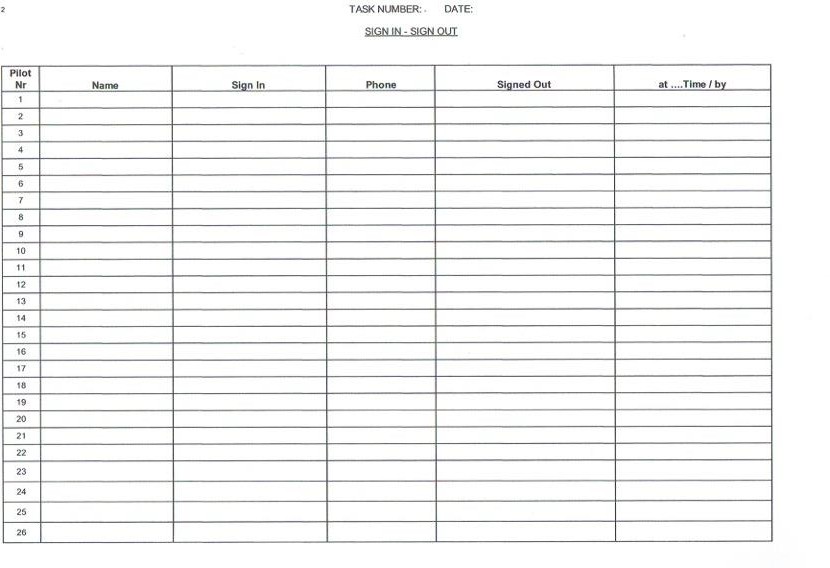 HazardPotential Risk / DegreeMitigationSpectatorsPilot / spectator injury ranging from minor to fatalUse of a launch directorTask safety briefingHazard identification / marked off area “for take-off only”Personnel trained in first aid and the availability of a first aid kit at take off.Other air traffic / UsersCollisionPilot injury (self /other) ranging from minor to fatalAIPs, NOTAMs and timely communications with local Air Users to advise of heightened paraglider activity.Task safety briefingVFR Flight RulesHazard identificationUse of Airband radiosListen out.Use your radios…. Speak up!Power cablesElectrocution injuries, ranging from serious to fatalPublic inconvenienceIdentification of this specific hazard at task briefingKeep your eyes out to identify for possible lines.Immediate contact with emergency services to disconnect powerWeatherPilot Injury ranging from minor to fatal.TurbulenceVariability.Detailed briefingsA plethora of weather and flight planning websites.Tasks can be stopped at any time by the Competition Director.Pilot check back processMountainsRemotenessLack of Communications.Mountain passes used by other air traffic - congestion.TurbulenceBriefingsInstruction and mentoringDo not ‘push on’ outside your own flying limits. Know when to say‘enough’Flight close to terrain.Extended no landing zones –forests, wooded areas, waterInjuryRemoteness and long walk outsFatigueDelays in Reporting /rescueExposureBriefingsSet considerate tasks.Don’t take unnecessary risks.Always have landing options.Instruction and mentoringTree rescue kits and personnel available.Use of emergency servicesEquipmentInjuryEnsure equipment is WoF’d ( if required)Know your wing characteristics and limitations.Pilot Fitness – MentalEmotional PhysicalInjury to self and or otherNervousnessBe PreparedIllness, Medication, Stress, Alcohol, Drugs, Fatigue, Nourished.Detailed Flight BriefingsInstruction and mentoringBriefings with respect to use of medicines and drugsHydrationCarry a personal first aid kitPoor radio receptionCheck back delays.Search and rescue delaysIsolationExposureFatiguePre-flight brief.Beware of flying behind ridges and mountainsUse satellite trackers.Check back protocols.Carry ‘Pilot Safety Plan’Carry UHFCarry mobile phone with ‘navigation’ details: compass / GPS forco-ordinates.Carry spare batteries / portable charger.Traffic accidentInjury ranging from minor to fatalBlockage of access for emergency responseAssigned convoy marshal to monitor convoy safetyTactics to reduce upward and downward vehicle traffic at the same time on the mountain roadsGround based safety officer trained in first aid and equipped with first aid kitHeat, Sunburn and SunstrokeDehydrationSun cream available at the take off, provided by the organisationBlistering / painDistraction and poor thinking skills.Lack of coordinationPilots reminded to bring and use sun creamPilots reminded to hydrate prior to, and during the flightProvide sun shelters at launch.Animals and farm stockInjury to Self /otherInjury to stockDamage to propertyPublic inconvenienceDetailed briefings and sound taskingKeep a good lookoutBe considerate and stay well clearNZHGPA ‘code of conduct’NZHGPA insuranceVisit unhappy farmers asap.FireForest fireBurn injuriesBlockage of access for emergency responseFire extinguishers and shovels are encouraged in competition vehiclesSmoking ban at all competition locations other than the HQ or in enclosed vehiclesElectronic cigarettes are not deemed to be a fire hazardStrict adherence to Vic/NSW fire restrictions.SituationPotential outcomeMitigationParaglider crash on take offPilot injury ranging from minor to fatalExperienced launch directorTask safety briefingHazard identificationPersonnel trained in first aidAvailability of first aid kit at take offCell phone coverage for calling emergency servicesParaglider crash on course linePilot injury ranging from minor to fatalTask safety briefingHazard identificationGround based responder trained in first aid with first aid kit and fire extinguisherInformation relayed from the air by radioIn the event of inadequate cell phone coverage, correspondence to emergency service by relayed radio call or satellite beaconIf the event is deemed serious then the task is stopped to allow all personnel to focus on mitigation of the eventParaglider impact with power cablesFalling and electrocution injuries, ranging from serious to fatalIdentification of this specific hazard at task briefingImmediate contact with emergency services to disconnect powerOtherwise as aboveMissing pilotDelayed response to potential injuriesExposureExhaustionDehydrationPilot check back processContact details available to all safety personnelOrganised search party both on ground and via paragliderAlert to emergency services (LSAR) if the situation is deemed serious or sunset (20:00 NZT) is approachingProximity with other aircraftMid-air collision leading to crashSpecial airspace arranged with air traffic controlNotification to other airspace users in AIP supplementLaunch Marshall to suspend launch if congestion occursParaglider landing in water/treesDrowningInjuryTask course line to avoid all major areas of water /heavily forested areasInjury from geothermic activityBurning, scalding injuries ranging from minor to fatalInhalation of fumesSpecific hazard identificationTake course line to avoid all major areas of geothermic activityGround response as per paraglider crashTraffic accidentInjury ranging from minor to fatalBlockage of access for emergency responseAssigned convoy marshal to monitor convoy safetyTactics to reduce upward and downward vehicle traffic at the same time on the mountain roadsGround based safety officer trained in first aid and equipped with first aid kitSun burn and sun strokeBlisteringLack of coordinationSun cream available at the take-off, provided by the organisationPilot reminded to bring and use sun creamLimited shade available at take-off, for the launch marshal primarilyFireForest fireBurn injuriesFire extinguishers and shovels in three competition vehiclesBlockage of access for emergency responseSmoking ban at all competition locations other than the HQ or in enclosed vehiclesElectronic cigarettes are not deemed to be a fire hazardContact Information and Phone NumbersContact Information and Phone NumbersContact Information and Phone NumbersEmergencyRadio FrequencyEmergencyRadio FrequencyOraanisation	Contact	TeleohoneOraanisation	Contact	TeleohoneOraanisation	Contact	TeleohoneIIIALL EmergencyServicesPolice / Ambulance/ Fire / Rescue111UHF Frequency	Channel 07 (476.575)UHF Frequency	Channel 07 (476.575)ALL EmergencyServicesPolice / Ambulance/ Fire / Rescue111Meet DirectornamexXxxxxxxxxxcell Xx xxxxxxxx hmEquipment AvailableEquipment AvailableTech delegateEquipmentLocation during CompOrganisersFirst Aid Kit#1With Launch MarshallLaunch MarshallslocationXx xxxxxxxx Xx xxxxxxxxFirst Aid Kit #2Meet Directors VehicleLaunch MarshallslocationXx xxxxxxxx Xx xxxxxxxxFire ExtinguisherWith Launch MarshallnamesxXx xxxxxxxx xXx xxxxxxxxFire ExtinguisherWith Launch MarshallnamesxXx xxxxxxxx xXx xxxxxxxxEMERGENCY SERVICES111(request Police for Search & Rescue services)111(request Police for Search & Rescue services)111(request Police for Search & Rescue services)111(request Police for Search & Rescue services)PoliceWanaka Police Station111or03 443 7272PoliceQueenstown PoliceStation111or03 4411600AmbulanceWanaka111or03 443 7076AmbulanceQueenstown111or03 441 4555